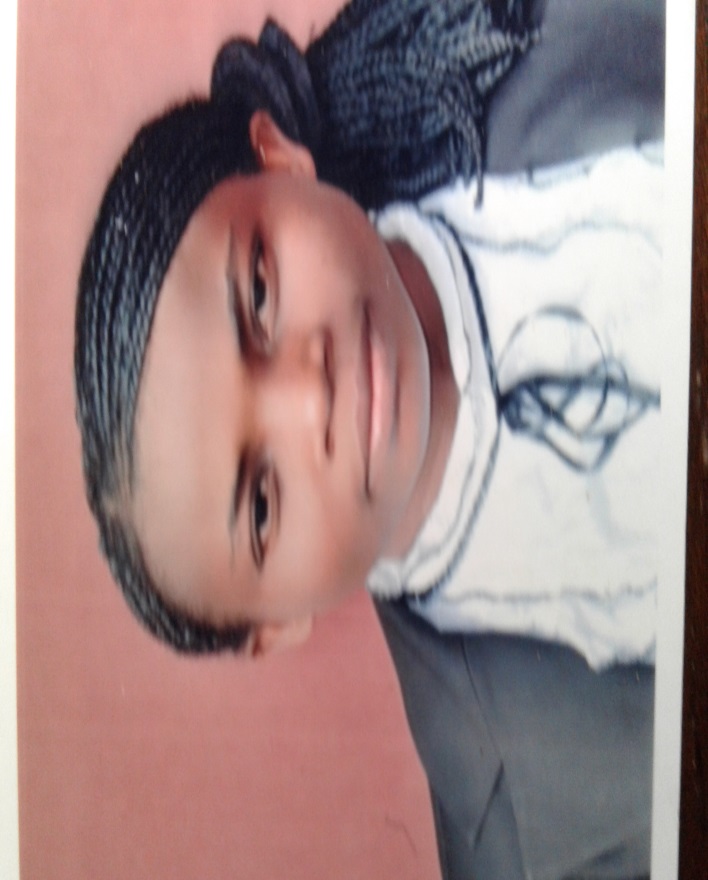 CURRICULUM VITAEONUMONU AMOBI JULIAFACULTY:	EDUCATIONDEPARTMENT:	EDUCATIONAL FOUNDATIONSDESIGNATION:	GRADUATE ASSISTANTE-MAIL:		onumonu.julia@unn.edu.ngPHONE:		07066367232BIORGAPHYOnumonu Amobi Julia hails from Umuidu Owerre Umabor Eha-Alumona in Nsukka Local Government Area in Enugu State. She is a Graduate Assistant in the Department of Educational Foundations, Faculty of Education, University of Nigeria, Nsukka. She graduated from University of Maiduguri where she obtained her Bachelor’s degree in Education (English Language). She is currently summarizing her Master’s degree programme in Sociology of Education from University of Nigeria, Nsukka.WORK EXPERIENCECommunity Secondary School Isi-Enu, Nsukka (N-POWER)	2017(English language Teacher)Bishop Oyebode Memorial College Auchi, Edo State (NYSC)	2012(English Language Teacher)University of Maiduguri Secondary School				2009(Teaching Practice)Federal Government College, Maiduguri				2007(Teaching Practice)EDUCATIONAL INSTITUTIONS ATTENDED WITH DATESUniversity of Nigeria Nsukka				2016 –University of Maiduguri					2006 – 2011St. Cyprian’s Girls’ Sec. Sch.				1997 – 2002Uzo-Uwani Farm Settlement Sch. Adani		1991 – 1996